Opt In             INDICATE in the box if you agree to 
have your Living Will, Medical Power of Attorney, 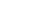 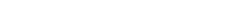 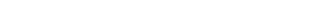 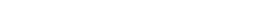 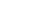 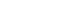 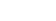 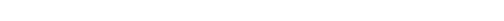 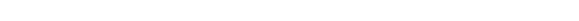 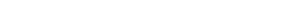 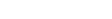 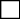 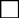 Last Name/First/Middle __________________________________ Address _______________________________________________ Combined Medical Power of Attorney and Living Will, City/State/Zip __________________________________________ Voluntary Non-Opioid Advance Directive, POST form, and/ Date of Birth (mm/dd/yyyy) _______/_______/_________ or DNR card (if completed) included in the WV e-Directive registry and released to treating health care providers. REGISTRY FAX: 844-616-1415 Last 4 SSN ___   ___   ___  ___    Sex     M___   F___ Email address __________________________________________ STATE OF WEST VIRGINIA MEDICAL POWER OF ATTORNEY The Person I Want to Make Health Care Decisions 
	For Me When I Can’t Make Them for Myself Dated: ______________________________, 20______ I, ______________________________________________________, hereby (Insert your name and address) appoint as my representative to act on my behalf to give, withhold, or withdraw informed consent to health care decisions in the event that I am not able to do so myself. The person I choose as my representative is: ______________________________________________________________ ______________________________________________________________ (Insert the name, address, area code, and telephone number of the person you wish to designate as your representative) The person I choose as my successor representative is: If my representative is unable, unwilling, or disqualified to serve, then I appoint ______________________________________________________________ ______________________________________________________________ (Insert the name, address, area code, and telephone number of the person you wish to designate as your successor representative) Page1/3 Principal Name (person for whom form is being completed):__________________________________ This appointment shall extend to, but not be limited to, health care decisions relating to 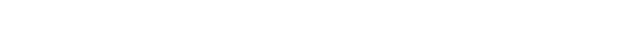 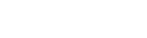 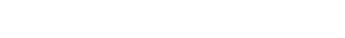 medical treatment, surgical treatment, nursing care, medication, hospitalization, care and treatment in a nursing home or other facility, and home health care. The representative appointed by this document is specifically authorized to be granted access to my medical records and other health information and to act on my behalf to consent to, refuse, or withdraw any and all medical treatment, diagnostic procedures, or autopsy if my representative determines that I, if able to do so, would consent to, refuse, or withdraw such treatment or procedures. Such authority shall include, but not be limited to, decisions regarding the withholding or withdrawal of life-prolonging interventions. I appoint this representative because I believe this person understands my wishes and values and will act to carry into effect the health care decisions that I would make if I were able to do so, and because I also believe that this person will act in my best interest when my wishes are unknown. It is my intent that my family, my physician, and all legal authorities be bound by the decisions that are made by the representative appointed by this document, and it is my intent that these decisions should not be the subject of review by any health care provider or administrative or judicial agency. It is my intent that this document be legally binding and effective and that this document be taken as a formal statement of my desire concerning the method by which any health care decisions should be made on my behalf during any period when I am unable to make such decisions. In exercising the authority under this medical power of attorney, my representative shall act consistently with my special directives or limitations as stated below. I am giving the following SPECIAL DIRECTIVES OR LIMITATIONS ON THIS POWER: (Comments about tube feedings, breathing machines, cardiopulmonary resuscitation, dialysis, mental health treatment, funeral arrangements, autopsy, and organ donation may be placed here. My failure to provide special directives or limitations does not mean that I want or refuse certain treatments). ________________________________________________________________________ ________________________________________________________________________ ________________________________________________________________________ ________________________________________________________________________ THIS MEDICAL POWER OF ATTORNEY SHALL BECOME EFFECTIVE ONLY UPON MY INCAPACITY TO GIVE, WITHHOLD, OR WITHDRAW INFORMED CONSENT TO MY OWN MEDICAL CARE. _______________________________________ DATE _________________ Signature of the Principal 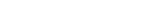 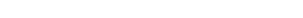 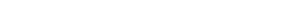 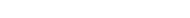 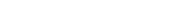 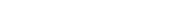 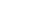 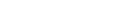 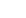 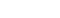 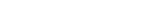 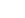 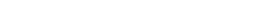 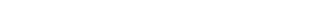 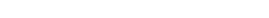 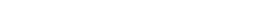 I did not sign the principal's signature above. I am at least eighteen years of age and am not related to the principal by blood or marriage. I am not entitled to any portion of the estate of the principal or to the best of my knowledge under any will of the principal or codicil thereto, or legally responsible for the costs of the principal's medical or other care. I am not the principal's attending physician, nor am I the representative or successor representative of the principal. Witness _______________________________ DATE _________________ Witness _______________________________ DATE _________________ STATE OF ___________________________________ COUNTY OF _________________________________ I, ______________________, a Notary Public of said County, do certify that_____________________, as principal, and ____________________ and ____________________, as witnesses, whose names are signed to the writing above bearing date on the _____ day of ______________, 20___,  have this day acknowledged the same before me. Given under my hand this _______ day of ___________________, 20___. My commission expires:_______________________________ ______________________________________ Signature of Notary Public Page 3/3 Form Made Fillable by eForms Opt In             INDICATE in the box if you agree to 
have your Living Will, Medical Power of Attorney, 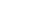 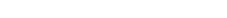 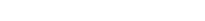 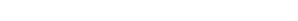 Last Name/First/Middle __________________________________ Address _______________________________________________ Combined Medical Power of Attorney and Living Will, City/State/Zip __________________________________________ Voluntary Non-Opioid Advance Directive, POST form, and/ Date of Birth (mm/dd/yyyy) _______/_______/_________ or DNR card (if completed) included in the WV e-Directive Last 4 SSN ___   ___   ___   ___  Sex    M___   F___ registry and released to treating health care providers. REGISTRY FAX: 844-616-1415 Email address __________________________________________ STATE OF WEST VIRGINIA LIVING WILL 	The Kind of Medical Treatment I Want and Don’t Want If I Have a Terminal Condition or Am In a Persistent Vegetative State Living will made this _____ day of ______________________ (month, year). I, ________________________________, being of sound mind, willfully and voluntarily declare that I want my wishes to be respected if I am very sick and not able to communicate my wishes for myself.  In the absence of my ability to give directions regarding the use of life-prolonging medical intervention, it is my desire that my dying shall not be prolonged under the following circumstances: If I am very sick and not able to communicate my wishes for myself and I am certified by one physician who has personally examined me to have a terminal condition or to be in a persistent vegetative state (I am unconscious and am neither aware of my environment nor able to interact with others), I direct that life- prolonging medical intervention that would serve solely to prolong the dying process or maintain me in a persistent vegetative state be withheld or withdrawn. I want to be allowed to die naturally and only be given medications or other medical procedures necessary to keep me comfortable. I want to receive as much medication as is necessary to alleviate my pain.  I am giving the following SPECIAL DIRECTIVES OR LIMITATIONS ON THIS POWER: (Comments about tube feedings, breathing machines, cardiopulmonary resuscitation, dialysis, mental health treatment, funeral arrangements, autopsy, and organ donation may be placed here. My failure to provide special directives or limitations does not mean that I want or refuse certain treatments). ______________________________________________________________ ______________________________________________________________ ______________________________________________________________ Principal Name (person for whom form is being completed): _________________________ 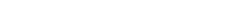 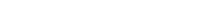 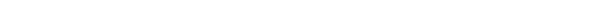 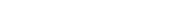 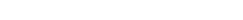 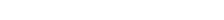 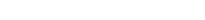 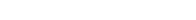 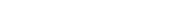 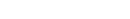 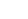 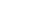 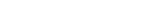 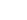 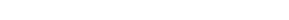 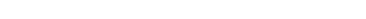 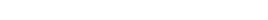 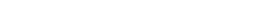 It is my intention that this living will be honored as the final expression of my legal right to refuse medical or surgical treatment and accept the consequences resulting from such refusal. I understand the full import of this living will. _______________________________________  _______________________ Signed Date ________________________________________________________________ Address I did not sign the principal's signature above. I am at least eighteen years of age and am not related to the principal by blood or marriage, entitled to any portion of the estate of the principal or, to the best of my knowledge, under any will of the principal or codicil thereto, or directly financially responsible for principal’s medical care.  I am not the principal’s attending physician or the principal’s medical power of attorney representative or successor medical power of attorney representative under a medical power of attorney. Witness _____________________________ DATE ___________________ Witness _____________________________  DATE ___________________ STATE OF __________________________ COUNTY OF ________________________ I, ______________________, a Notary Public of said County, do certify that_____________________, as principal, and ____________________ and ____________________, as witnesses, whose names are signed to the writing above bearing date on the _____ day of ______________, 20___,  have this day acknowledged the same before me. Given under my hand this _____ day of _________________, 20___. My commission expires:_______________________________ ________________________________ Signature of Notary Public Form Made Fillable by eForms Patient Authorization for Release of Information from the WV e-Directive Registry 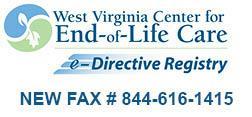 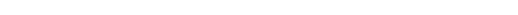 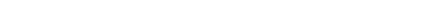 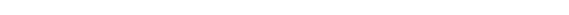 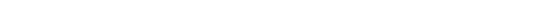 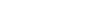 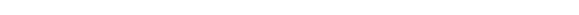 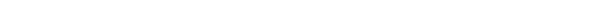 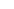 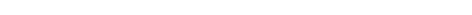 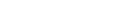 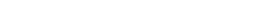 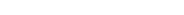 You or your legal representative* has requested copies of your advance directive documents or medical orders that are contained in the WV e-Directive Registry.  To receive a copy, please complete the form below and mail or FAX along with a copy of your photo ID (for verification).  Upon receipt of this form and your photo ID, the Registry will send you copies of all documents that the Registry has on file for you by the method you indicate below.   Mailing Address: WV e-Directive Registry 1195 Health Sciences North Morgantown, WV 26506 FAX: 844-616-1415 For questions call: 877-209-8086 Date of Request: _______________________________________________________________________ Patient’s Name: (First and Last) __________________________________________________________ Address:______________________________________________________________________________ Date of Birth:__________________________________________________________________________ Last four digits of social security number:______________ Phone:_______________________________________________________________________________ FAX:_________________________________________________________________________________  This information is to be: ☐Mailed to patient at address above 
☐Faxed to patient at FAX number above _____________________________________________________________________________________ Signature of Patient                                                                                   Date (Required) OR _____________________________________________________________________________________ Signature of Legal Representative                     Relationship to Patient             Date (Required) *Legal representative must have Medical Power of Attorney form or surrogate form on file with Registry or submit form with request. 	West Virginia e-Directive Registry Sign-Up Form 
with Additional Required Demographic Information 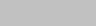 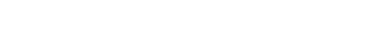 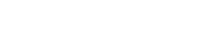 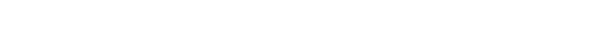 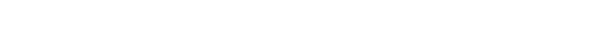 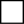 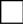 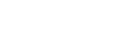 In October 2010, West Virginia advance directive and medical order forms (DNR and POST) were changed to include 
more demographic information.  West Virginia advance directives (Living Will, Medical Power of Attorney, Combined Medical Power of Attorney and Living Will, and Voluntary Non-Opioid Advance Directive) and physician 
orders (DNR cards and POST forms) that do not include demographic information at the top of the form must have 
additional identifying information submitted in order to be added to the e-Directive Registry.  With the patient's 
permission (or the medical power of attorney representative/surrogate's permission if the patient lacks capacity), fill in 
the information below and FAX or mail this form with a copy of BOTH sides of the advance directive and/or DNR OPT-IN    Indicate in the box to the left if you give permission as the person or as the guardian, 
medical power of attorney representative, or surrogate decision maker of the person to have the attached or previously submitted Living Will, Medical Power of Attorney, Combined Medical 
Power of Attorney and Living Will, Voluntary Non-Opioid Advance Directive, POST form, and/or DNR card (if completed) included in the WV e-Directive registry and released to treating health 
care providers.  Failure to indicate in this box does not necessarily mean your documents won't be 
stored on the Registry.  Please contact 877-209-8086 for more information and questions. Please provide the following required information: (Last Name/First/Middle Initial) (Date of Birth) (Address) (City, State, Zip Code) Gender (check one): (Male) (Female) Last 4 numbers of your Social Security number: Updating Demographic Information: Please initial box below if only updating demographic information.  Please fax or mail a completed copy of 
this revised form. Demographic updates for previously submitted advance directive forms to e-Directive Registry. 	WV e-Directive Registry 
		64 Medical Center Drive PO Box 9022 Health Sciences North Phone:  877-209-8086 